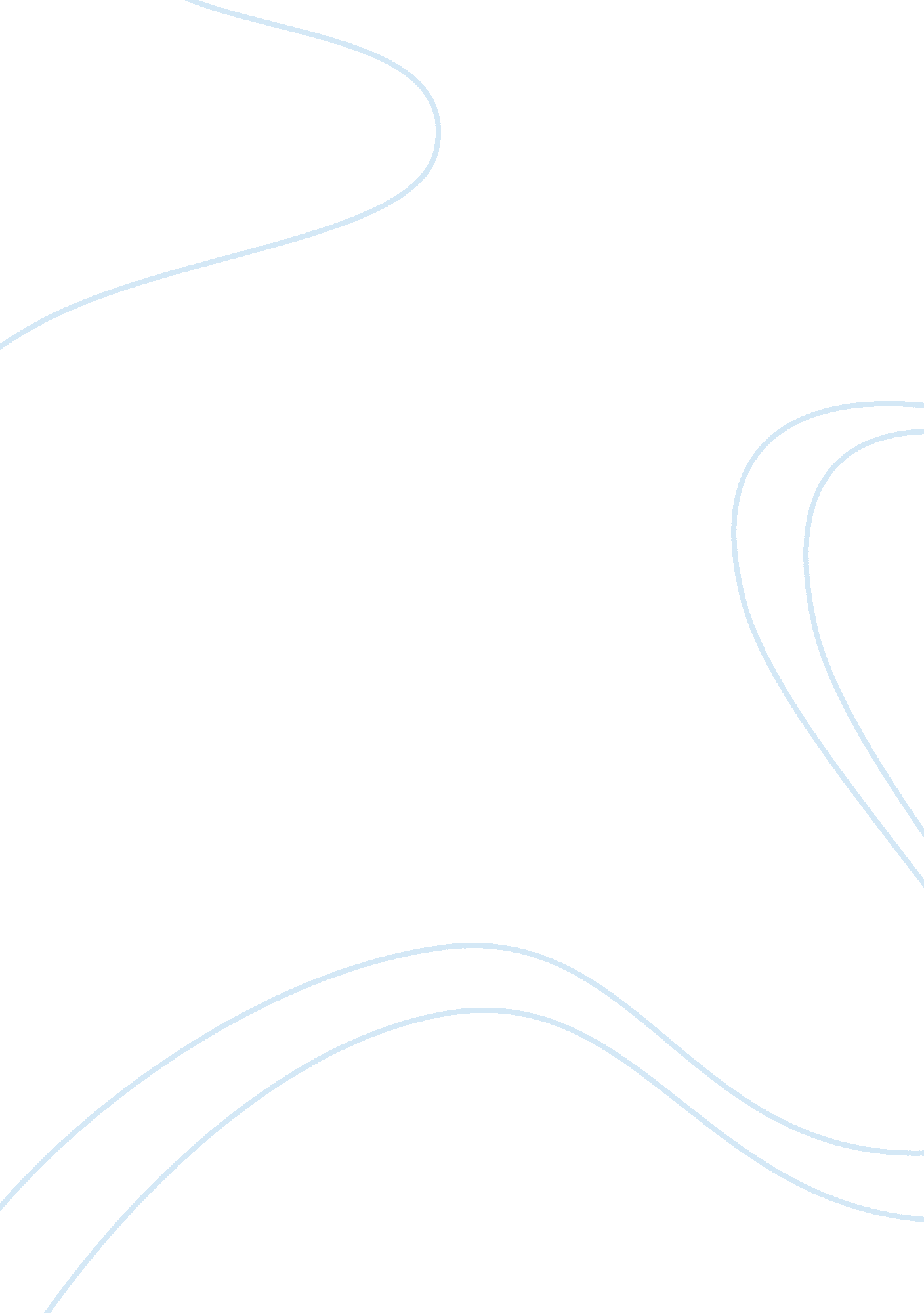 Examine the internet and social media use in a foreign country (report)Technology, Information Technology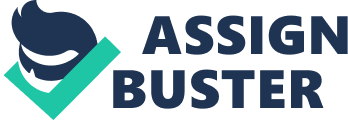 Inserts His/her Inserts Inserts Grade (19, 04, Internet and Social Media Use in UAE UAE isone of the most developed countries of Middle East and has taken an international approach in its development. The internet and social media use in UAE will be discussed in below. 
Internet is quite popular in United Arab Emirates and many residents like to use the internet in their free time. A large number of residents of UAE have internet access at their home which shows the popularity of internet in the country. Around 70 percent of the whole population of UAE is an active user of internet (Scaria, 1). People of UAE use internet for checking their emails, watching different videos, and for communicating with their friends and family (Scaria, 1). A large number of office workers and school students too also use internet in the country for variety of purposes. This shows that internet is a household service that is quite popular in United Arab Emirates. 
There are, however, some forms internet censorship and restrictions put by the UAE government. The government does not allow any person to use internet to gather people for demonstrations that are not authorized by the government and also defaming the ruler of UAE and state in general is not allowed (BBC, 1). Promotion of prostitution and pornography is also not allowed using the internet (BBC, 1). Gambling is also not allowed in UAE, like most other Muslim countries. All these restrictions of internet use come under internet censorship. 
Use of social media is also very popular in the country and many users are active on social media. The most popular social media by far is Facebook because more than half of internet users of the country are active on Facebook (Scaria, 1). This is why it can be safely argued that Facebook is highly preferred by internet user of UAE. Mainly the youth is more interested in using Facebook as it provides them with the opportunity to communicate with each other and make new friends. 
The use of internet in the country is quite common and, therefore, users have developed great trust in internet. Internet is used in UAE for online transactions by many people (MVF Global, 1). Also, there is great potential in the e-commerce industry in UAE as many people want to shop online for services and products (MVF Global, 1). This highlights the fact that internet users in UAE are developed and they do not use internet for general communication and entertainment purposes only. Online transactions happen in UAE showing that the country has sophisticated internet users. 
All in all, United Arab Emirates is an internet loving nation as majority of the residents of the country use internet regularly. Social media is also very popular and among social networking sites, Facebook is the most popular. There are, however, many internet censorship laws and restrictions in UAE. These restrictions are a hurdle in promoting the use of internet in the country. But overall, the percentage of people in UAE who use internet is quite good and this shows that UAE is an internet loving country. 
Works Cited Page 
Lead Generation and Internet Marketing in UAE. MVF Global, 2012. Web. 19th April 2013 http://www. mvfglobal. com/uae 
Scaria, Seban. UAE internet users more keen on using social networks. Yahoo News, 2013. Web. 19th April 2013 http://en-maktoob. news. yahoo. com/blogs/the-971-report/uae-internet-users-more-keen-on-using-social-networks-050031970. html 
UAE places restrictions on online dissent. BBC Middle East, 2012. Web. 19th April 2013 http://www. bbc. co. uk/news/world-middle-east-20317803 